	ПРОЕКТ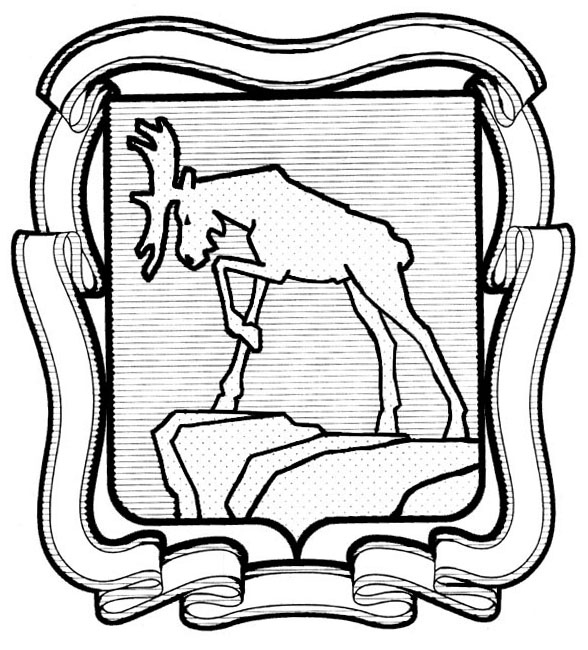                        СОБРАНИЕ ДЕПУТАТОВ МИАССКОГО ГОРОДСКОГО ОКРУГА                                                       ЧЕЛЯБИНСКАЯ ОБЛАСТЬ                         _______ СЕССИЯ СОБРАНИЯ ДЕПУТАТОВ МИАССКОГО                                    ГОРОДСКОГО ОКРУГА  ПЯТОГО СОЗЫВАРЕШЕНИЕ № ______                                                                                                                       от _____________2016 г.О внесении изменений в Решение Собрания депутатов Миасского городского округа от 25.11.2011 г. №1 «Об утверждении Правил землепользования и застройки Миасского городского округа» в части изменения видов и границ территориальных зон в г. Миассе, в районе оз. Ильменское, между ул. Мало-Ильменская и Ильменской турбазойРассмотрев предложение Главы Миасского городского округа Васькова Г.А. о внесении изменений в Решение Собрания депутатов Миасского городского округа от 25.11.2011 г. №1 «Об утверждении Правил землепользования и застройки Миасского городского округа» в части изменения видов и границ территориальных зон в г. Миассе, в районе оз. Ильменское, между ул. Мало-Ильменская и Ильменской турбазой; учитывая рекомендации постоянной комиссии по вопросам городского хозяйства, заключение комиссии по подготовке проектов Правил землепользования и застройки Миасского городского округа от 22.11.2016г., результаты публичных слушаний по настоящему проекту решения Собрания депутатов Миасского городского округа, в соответствии с  Градостроительным кодексом РФ, руководствуясь Федеральным законом от 06.10.2003 г. №131-ФЗ «Об общих принципах организации местного самоуправления в РФ» и Уставом Миасского городского округа, Собрание депутатов Миасского городского округаРЕШАЕТ:1. Внести изменения в Решение Собрания депутатов Миасского городского округа     от 25.11.2011 г. №1  «Об утверждении Правил землепользования и застройки  Миасского городского округа» в части изменения видов и границ территориальных зон в г. Миассе, в районе оз. Ильменское, между ул. Мало-Ильменская и Ильменской турбазой, согласно приложениям 1 и 2.2. Настоящее Решение опубликовать в установленном порядке.3. Контроль исполнения настоящего Решения возложить на постоянную комиссию по вопросам городского хозяйства.Председатель Собрания депутатов                                                                      Е.А.СтеповикГлава Миасского городского округа                                                                     Г.А.Васьков           Приложение 1                                                                                               к Решению Собрания депутатов                                                                                                   Миасского городского округа                                                                                                 от _________________ № ____ИЗМЕНЕНИЯв Правила землепользования и застройки Миасского городского округа в части изменения видов и границ территориальных зон в г. Миассе, в районе оз. Ильменское, между ул. Мало-Ильменская и Ильменской турбазой                          Приложение 2  к Решению Собрания депутатов Миасскогогородского округа от ____________г. №_____Карта градостроительного зонирования территории г. Миасса (фрагмент)с учетом изменений в Правила землепользования и застройки  Миасского городского округа в части изменения видов и границ территориальных зон в г. Миассе, в районе оз. Ильменское, между ул. Мало-Ильменская и Ильменской турбазой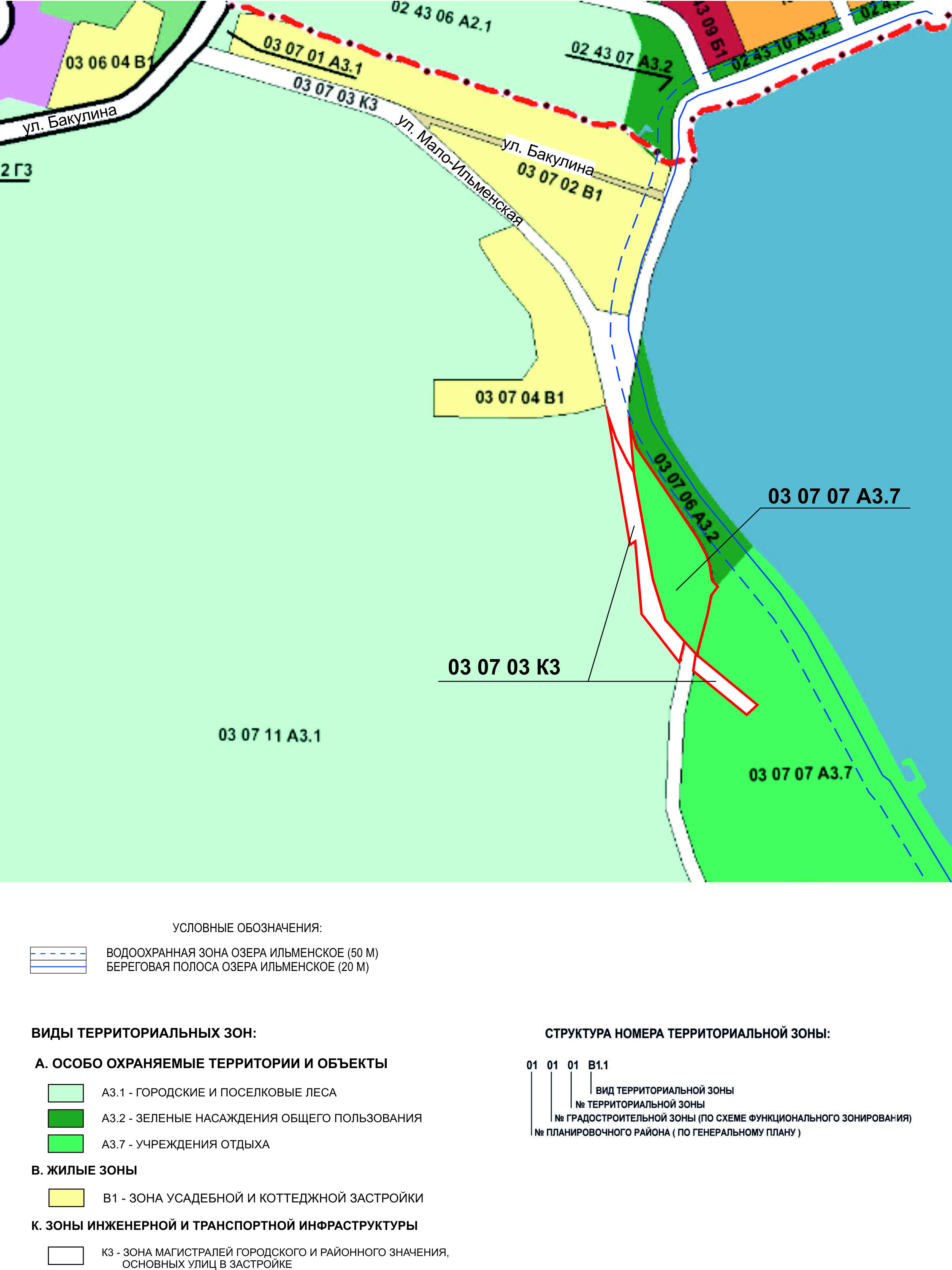 Граница внесения измененийГрадостроительный индекс  территориальной зоны до измененийХарактер вносимых измененийГрадостроительный индекс территориальной зоны после измененийг. Миасс,район оз. Ильменское, территория между ул. Мало-Ильменская и Ильменской турбазой, градостроительная зона 03 0703 07 11 А3.1Перевод части территориальной зоны А3.1 «Городские леса», прилегающей с восточной стороны к автодороге от  ул. Мало-Ильменская к Ильменской турбазе,  в зону А3.7 «Учреждения отдыха»03 07 07 А3.7г. Миасс,район оз. Ильменское, территория между ул. Мало-Ильменская и Ильменской турбазой, градостроительная зона 03 0703 07 03 К3Изменение местоположения (границ) территориальной зоны К3 «Зона магистралей городского и районного значения, основных улиц в застройке» между ул. Мало-Ильменская и Ильменской турбазой в соответствии с фактическим местоположением автодороги от  ул. Мало-Ильменская к Ильменской турбазе03 07 03 К3г. Миасс,район оз. Ильменское, территория между ул. Мало-Ильменская и Ильменской турбазой, градостроительная зона 03 0703 07 11 А3.1Изменение границ территориальной зоны с уменьшением площади данной зоны03 07 11 А3.1г. Миасс,район оз. Ильменское, территория между ул. Мало-Ильменская и Ильменской турбазой, градостроительная зона 03 0703 07 07 А3.7Изменение границ территориальной зоны с увеличением площади данной зоны03 07 07 А3.7